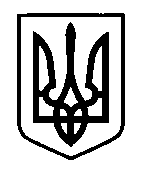 УКРАЇНАПрилуцька міська радаЧернігівська областьУправління освіти Про запровадження карантину  в закладах дошкільної  освіти міста Відповідно до Постанови Кабінету Міністрів України від 11.03.2020 №211 «Про запобігання поширенню на території України коронавірусу COVID-19», листа Міністерства освіти і науки України від 11.03.2020 №1/9-15, протоколу засідання міської комісії з питань техногенної безпеки та надзвичайних ситуацій від 12.03.2020 №5 та з метою запобіганню поширенню на території міста коронавірусу COVID-19,НАКАЗУЮ:Директорам закладів дошкільної освіти: 1.1.Запровадити  карантин у закладах  дошкільної  освіти з 14 березня до 03 квітня 2020 року.1.2.Узяти під контроль перебування вдома дітей-сиріт, дітей позбавлених батьківського піклування, дітей з соціально незахищених сімей..Забезпечити у закладах дошкільної освіти температурний режим у межах мінімально допустимих норм та проведення комплексу робіт щодо підтримання функціонування інженерних мереж та комунікацій..Скласти графіки роботи адміністрацій закладів, педагогічних працівників  та обслуговуючого персоналу на період карантину, враховуючи можливість  часткового переведення працівників на дистанційну роботу.  .В разі виникнення надзвичайних ситуацій у  закладах освіти  терміново інформувати начальника управління освіти.Контроль за виконанням даного наказу залишаю за собою.Начальник управління освіти				                             С.М.ВОВК12 березня    2020  рокуНАКАЗм. Прилуки№68